Colegio Cristiano Emmanuel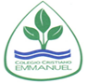 Lenguaje y Comunicación / 6° Año Básico---------------------------------------------------------- Ruta de trabajoSemana del 20 al 24 de julio¿Qué hay para esta semana de clases en Lenguaje?Esta semana la clase trata sobre el conflicto narrativo y las motivaciones de los personajes. Desarrollarás una guía para aplicar lo aprendido en clases, a partir de la lectura de la vida de la primera mujer chilena piloto, Margot Duhalde. Las preguntas para desarrollar están en el Buzón de tareas. Recibirás la corrección de la actividad de la décima de Violeta Parra. 